Los Colores

black
negro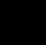 

blue
azul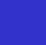 

brown
marrón/café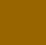 

gold
dorado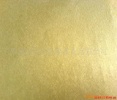 

green
verde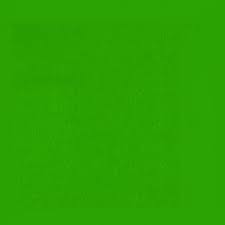 

multicolored
multicolor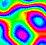 

orange
anaranjado
(naranja)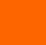 

white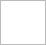 blanco

red
rojo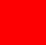 

silver
plateado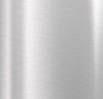 

sky blue
azúl cielo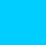 

turquoise
turquesa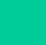 

pink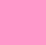 color (de) rosa, rosado

yellow
amarillo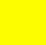 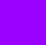 
purple
morado

gray
gris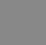 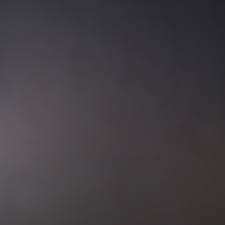 darkoscuro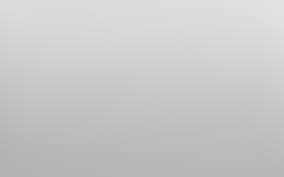 clearclaro